–<<  Ahlak ve İnsan  >>–İhsan Tekoğlu─ Münafıklar : 1 ─(“Allah onları (münafıkları) kahretsin !”)(Ahlak Yazıları : 8)Önsöz : (“Münafıklık” Mekke’de olmayan, Medine’de ortaya çıkan ve günümüzde de devam eden bir “Kur’an Kavramı”dır. Bu kavramı ve dolayısıyla münafıkları incelerken; öncelikle “nifak”, “infak”, “fitne”, “fesat”, “fısk”, “riya” ve  “yalan” gibi birçok kelime ve kavramı anlaşılır bir dille açıklamak yararlı olacaktır. Bu kavramlar iyi bilinirse münafıklara karşı savunma içgüdüsü gelişir. Böylece insan onlardan gelecek tehlikelere karşı bağışıklık kazanabilir. Çünkü onlar bukalemun gibi renkten renge girerler ve insanları aldatırlar. Akla gelmez yollar dener, her türlü metodu kullanıp hedeflerine ulaşırlar. En önemli silahları “Allah ile aldatmak” tır. Yalan ve dolan en büyük silahlarıdır. Her aldattıkları insana karşı zafer kazanmış gibi zevk duyarlar. Atasözlerimizde münafıklar kınanmış ve hayvanlardan daha aşağı oldukları vurgulanmıştır. Atalarımız : “Hayvanın alacası dışında, insanın alacası içinde bulunur” diyerek gerçeği dile getirmiştir. En doğru teşhisi Peygamber Efendimiz Hz. Muhammed yapmış ve münafıkları şöyle uyarmıştır : “Allah sizin ne dış görünüşünüze ne de mallarınıza bakar. O, sadece sizin kalplerinize ve işlerinize bakar.” 1 Dışı yeşil, içi kızıl nice insan aramızda dolaşıyor. Günümüzde dışı ak, içi kara insanlar : “Sütten çıkmış ak kaşık gibi” rol kesiyor. Günümüz münafıkları “Hem suçlu, hem de güçlü” tipler olarak “Zeytinyağı gibi üste çıkıyorlar”. Yeni yetişen gençler, bu aşağılık tipleri görerek; başarı yolu budur diye, başarıya ulaşmak için; onları örnek almakta ve bu hastalığa bilmeyerek yakalanmaktadırlar. Münafıklık ahlak hastalığıdır. Ne yazık ki, “Münafıklık Hastalığı” bulaşıcı hale gelmiş ve ahlaksızlık kol gezer olmuştur. “Allah onları (münafıkları) kahretsin !” (Münâfikûn, 63/4) diyerek, münafıklara karşı “Gerçek iman ehli olarak” hep birlikte tedbir almaya ve çocuklarımızı korumaya çalışalım. Çocuklarımızı, torunlarımızı, ailelerimizi ve toplumu kurtarmaya gayret gösterelim. “İnsan insanın kurdudur” diyenler haklı çıktı. Atasözümüzdeki “Üzüm üzüme baka baka kararır” sözü de doğruymuş. Ateş bacayı sarmış ve “Balık baştan kokmuştur”. Balıktan vazgeçtik; “Tuz kokmuştur”. Ne yazık ki, toplum önderleri bile münafıklık hastalığına yakalanmıştır. Bozulma ve çürüme her yeri baştanbaşa sarmıştır. Bu acıklı hale düşen ülkeler ve toplumlar hakkında Yüce Allah şöyle buyuruyor : “Biz bir toplumun helâkini (yok olmasını) dilediğimiz zaman (bilin ki süreç şöyle gelişmiştir ; önce) o toplumun refah içinde şımarmış seçkinlerini yönetici yaparız ; buna rağmen onlar orada kötülük işlemeyi sürdürürlerse, artık onlar aleyhindeki karar kesinleşir ; bunun ardından Biz de orayı yerle bir ederiz.” (İsra, 17/16) Ne var ki kişi önce kendinden sorumludur. Şımaran ve münafıklaşan yöneticiler ise; hem kendilerinden, hem de yönettikleri toplumdan sorumludur. Nerede münafıklar iş başına geçmişse; orada bozulma ve çürüme başlamış ve adalet rafa kaldırılmış demektir. “Hesap Günü”nde bunların hâli acep ne olacak ? Allah bilir. (Konu ile ilgili kelime, kavram ve deyimleri aşağıdaki bölümlerde “Ayet” ve “Hadis”lerin ışığında ele alıp, açıklamaya çalışacağız. Ayrıca tefsir, tabakat, megâzi ve İslam Tarihi kitaplarını kaynak gösterip örnekler vereceğiz.)Konuya Giriş : (“Münafıklık” hastalıktır. “Münafıklar” hastadır. Hastalığın en önemli belirtisi “Nifak”tır. Hastalığın dilimizdeki adı “İkiyüzlülük”tür. İkiyüzlülük karakter bozukluğudur. Karakter bozukluğu insanı ahlaksızlığa sevk eder. Ahlak nedir? “Ahlak”; iyi, doğru, güzel ve yararlı her türlü düşünce ve eylemdir (davranıştır). Münafık insanlarda bu özellikler ve güzellikler bulunmaz. Onlarda (münafıklarda); kötü, yanlış, çirkin ve zararlı her türlü düşünce ve eylem (davranış) kimlik ve kişilik hâline gelmiştir. Bu durum “Ahlaksızlık”tır. Ahlaksızlık kişilik bozukluğunun sonucudur. Kişilik bozukluğu bir çeşit ruh bölünmesi ve ruh hastalığıdır. Bu hastalığa yakalanan insanların iç dünyası ve iç benlikleri bozulmuştur. Kişilik bozukluğu olanlar ve iç benlikleri bozulanlar genellikle ahlak kurallarına uymazlar. Hastalığın komplikasyonları (yan hastalıkları) “Yalancılık”, “Döneklik”, “Korkaklık” ve “Hainlik”tir. Dolayısıyla münafıklık komplike (çok karmaşık) bir “Ahlak Hastalığı”dır. Bu hastalığa yakalananlar; toplum düzenini bozar, insanları birbirine kırdırır, aileleri yıkar, kardeşi kardeşe düşman eder ve ocakları söndürür. Helal haram, hak hukuk ve kanun tanımaz, her yeri ve her şeyi çıkarı için “fesat”a uğratır. Bu hastalığın açtığı yaralar yıllarca kapanmaz, verdiği zararlar saymakla bitmez. Yüce Allah bu tip insanlar için : “Kalplerinde hastalık olanlar.” (Maide, 5/52) tanımlamasını yapmıştır. Münafıklar : “Şüphesiz ki münafıklar, cehennem ateşinin en aşağı tabakasında ebedi olarak yer alırlar.” (Nisa, 4/145)  Hastalıktan kurtulmak ve şifaya kavuşmak için tek yol vardır, o da ilâhi ilaçları içmektir. Bu ilaçlar “Kur’an Eczanesi”nde bulunur.  Kur’an Eczanesi’ni Yüce Allah şöyle tavsiye etmektedir : “İşte Biz Kur’an’ı, ona inananlar için (iç dünyalarını onaran) bir şifa ve rahmet (eczanesi) olarak indirdik; ama o Kur’an, zalimlerin yalnızca yıkımını artırır.” (İsra, 17/82) Bu tavsiyeden de anlıyoruz ki, münafıklığın şifası Kur’an’ı anlamaktan geçmektedir. (Kur’an, kendisine iman önbilgisiyle yaklaşan mü’minin imanını, küfür önyargısıyla yaklaşan kâfirin küfrünü ve münafığın nifakını artırır. Onun için Kur’an’a önbilgi ile bakıp aşağıdaki ilaçları içmek gerekir. Bu dizi yazılarımızda Allah’ın bak dediği yerden bakacak, “Münafıklık ve Münafıklar” konusunu objektif bir inceleme ile ele alacak ve dizi yazılar yazacağız. Çalışma ve gayret bizden, yardım Rabbimizden olsun.)Hastalığın tedavisi var mıdır ?  Hastalık salgın ve yaygın hale gelmiştir. Hastalıkla savaşmak gerekir. Bu savaş iki şekilde olmalıdır. Birincisi kişisel savaş, ikincisi toplumsal savaştır. (Aşağıdaki bölümlerde münafıklık hastalığı ile kişisel ve toplumsal savaş yollarını kısaca gözden geçirmeye çalışacağız.)        1 ―       Münafıklık ile kişisel savaş nasıl yapılır ?  Bu ölümcül hastalıktan kurtulmak isteyenler, bir yolunu bulup; Kur’an Eczanesi’ne gitmeli, tavsiye edilen ilâhi ilaçları almalı ve kullanma kılavuzuna (prospektüsüne) uygun olarak kullanmalıdır. Bu ilaçları içmek demek; önce kötülüklerden “eyvah ne yaptım?” diyerek “pişmanlık” duyup vazgeçmek, sonra geri dönüşsüz kesin “tevbe” etmek, arkasından da “istiğfar” edip af dilemek demektir. Bu ilâhi ilaçları içerek yola devam edenler ve geri dönmeyenler “mağfiret” edilip affa uğrar ve iyileşir. Yüce Allah “Et-Tevvab”dır, tevbeleri kabul eder. “Er-Rahman”dır ve “Er-Rahim”dir. Tevbe eden kuluna; acır, esirger ve onu bağışlar. Böylece, yaptıklarına pişman olan, günahlardan vazgeçen ve bir daha geri dönmeyen kullarını affeder. Yüce Allah geçerli tevbe edenler için kesin garanti vermiş ve şöyle buyurmuştur : “(Ey Peygamber !) Benim adıma de ki : “Ey günaha batmak suretiyle kendilerine yazık eden kullarım ! Sakın Allah’ın rahmetinden ümit kesmeyin. Çünkü Allah (kendisine ortak koşulması dışında) bütün günahları affeder. Şüphesiz O çok affedici, çok merhametlidir.” (Zümer, 39/53) Bu Allah sözü, gerçek anlamda tevbe edenler için bir müjde ve garanti belgesidir. “Allah sözünden asla dönmez.” (Hac, 22/47) Bu belgenin geçerli olması şartlara ve kurallara bağlıdır. O şartlar ve kurallar şudur : “Fakat şunu da bilin ki Ben, kâfirlikten / nankörlükten / münafıklıktan pişmanlık duyup tevbe eden, yürekten iman edip imanlarına yakışır güzellikte işler yapan ve böylece doğru yolda sebat gösteren (sözünde duran) kimseleri kesinlikle bağışlarım.” (Tâhâ, 20/82) Bu muhteşem müjdelerin ışığında anlaşılıyor ki; münafığın (günahkârın) kurtuluşu isterse kendi elindedir. Münafıklık hastalığından kurtulmak için başka bir kişisel yol ve başka bir kişisel ilaç yoktur. Böyle bir reçeteyi kullanmak ve kurtuluş yolculuğunu tamamlamak,  insanı sağlam ve doğru “iman” sahibi yapar. Sağlam ve doğru iman sahibi kimseleri bozulmamaları için Yüce Allah şöyle uyarıyor : “Şu halde emrolunduğun gibi dosdoğru ol ! Ve seninle birlikte yürümek için sana uyanlar da (aynı yolu tutsunlar !). Asla sınırı aşmayın ! Unutmayın ki O, yaptığınız her şeyin farkındadır !” (Hud, 11/112) Dosdoğru olan insanlar, dünya hayatında yaşarken;  kişilere, olaylara ve fikirlere “Allah’ın bak dediği yerden bakarlar” ve dosdoğru kimseler olarak yaşarlar. Doğruluk mü’min olmanın, eğrilik münafık olmanın işaretidir. (Hastalık ile kişisel savaşta nefsin ve şeytanın emrinden çıkmak, aşırı dünya düşkünlüğünden kurtulmak başta gelen tedavi usullerindendir. “Nefis Terbiyesi” başarılırsa, ilaç tedavisi olan “pişmanlık”, “tevbe” ve “istiğfar” sonuç verir. Sonuç “mağfiret”, yani Allah’ın affına kavuşmaktır.)          2―      Münafıklık ile toplumsal savaş nasıl yapılır ?  Münafıklık hastalığı ile toplumsal savaş, anadan, babadan, atadan, kısacası aileden başlar. Eğitim ve öğretim ile devam eder. Çocuklukta karakter yapısı yedi yaşına kadar olumlu veya olumsuz olarak şekillenir. Onun için aile ve çevre önemlidir. Karakter oluşumu; aile, çevre, mahalle, köy, kent ve başkent gibi yerleşim yerlerinden etkilenir. Bu toplumsal savaşın iki cephesi vardır. Birinci cephesi, koruyucu hekimlik gibi olup; genç beyinleri bu kötü hastalıktan korumak olmalıdır. İkinci cephesi, aileden başlayan, eğitim ve öğretimle devam eden hem koruma hem de tedavi etme şeklinde olmalıdır. Aile bireyleri kendi aralarında yalandan uzak durmalıdır. Evde olduğu halde ; “Babam evde yok” dedirterek, çocuğu zorla yalana alıştırmamak gerekir. Devlet, eğitim ve öğretim müfredat programlarına “Ahlak Dersleri” koymalıdır. Hz. Muhammed : “Din güzel ahlaktır. Ben güzel ahlakı tamamlamak için gönderildim.”  2 buyurmuştur. Din aynı zamanda hayattır. Kur’an “Hayat Kitabı”dır. Çocuklar yaşlarına ve anlayışlarına uyumlu olarak ; “Kur’an ile tanışmalıdır”. Çocuklar Kur’an ile tanışırsa, “Allah’ı da tanır ve anlar”. Ahlakın başta gelen kaynağı “Allah korkusu” dur. Kur’an ve İstiklal Marşı şairimiz bu konuda şöyle der : “Ne irfandır veren ahlaka yükseklik, ne vicdandır, / Fazilet hissi insanlarda Allah korkusundandır.” 3 Allah korkusunu iyi anlamak gerekir. Allah korkulacak bir varlık değil, sevilecek bir varlıktır. Allah korkusu; Allah’ı darıltmamak olarak anlaşılmalıdır. Çünkü Allah, verdiği nimetlere karşılık nankörlük yapanlara darılır. Allah’ın insana darılması demek; o insanın helakı (yok olması) demektir. Bu kısa anlatımdan çıkarılacak ders; çocuklarımızın, gençlerimizin ve insanlarımızın münafık huylu olmaması için; ben müslümanım diyen herkesin, başta aile ve devletin sorumluluklarını yerine getirmesi ve iyi örnek olması gerekir. (Aşağıdaki bölümlerde “Münafıklık” ile ilgili kelime ve kavramları açıklamaya çalışacağız.)Münafıklık ile ilgili kelime ve kavramlar : “Münafıklık ve Münafıklar” konusunun iyi anlaşılması için; konu ile ilgili kelime, kavram ve deyimlerin de iyi anlaşılmasında yarar vardır. Bu kelime, kavram ve deyimler kısaca şunlardır : “nifak”, “infak”, “fitne”, “fesat”, “fısk”, “riya” ve “yalan”. Bu kelime, kavram ve deyimlerin “Münafıklık” konusunu iyi anlamak için bilinmesi gerekmektedir. Çünkü bu kelime, kavram ve deyimler günlük hayatta bilerek veya bilmeyerek kullanılmaktadır. (Konu ile ilgili kelime ve kavramlar kısaca şu anlamlara gelir) : Nifak nedir ? : (“Nifak” kelimesi Arapça olup; bir delikten giren diğer delikten çıkan köstebekten (tarla faresinden) gelmektedir. Köstebeğin, birinden girdiği, diğerinden çıktığı iki kapılı (delikli) yuvasına “nâfika” denir. Bazı insanlar, bu yaratığa (köstebeğe) benzedikleri ve ikiyüzlü oldukları için; “münafık”, yaptığı içi başka dışı başka davranışlara da “nifak” denir. Nifak kavramı münafıklık ile eş anlamlıdır. Münafık, nifak yapan, nifak çıkaran ve nifak sahibi anlamlarına gelir. Nifakın (münafıklığın) iki şekli vardır: 1― İtikadi (inançla ilgili) nifak, 2― Ameli (davranışla ilgili) nifak. İnançtaki münafıklık tarihte (Medine’de) kalmış, davranıştaki münafıklık dünyada salgın hastalık hâline gelmiştir. Aslında her iki tür münafıklık iç içedir. Konumuz birinci derecede “Davranış Münafıklığı”dır. Bu amansız hastalığın (münafıklığın) nifak boyutu; her an ve her yerde karşımıza çıkmaktadır. Nifak kavramını en güzel ve en açık tanımlamayı yine Yüce Allah yapmış : “Onlar, küfür ile iman arasında bocalayıp dururlar. Ne bunlara (mü’minlere) ne de şunlara (kâfirlere) bağlanırlar.” (Nisa, 4/143) buyurmuş ve gerçeği bize öğretmiştir. Halk ağzında “İki arada, bir derede kalmak” sözü bu tipleri ifade etmektedir. İnsan “Hak ve Hakikat”  yolcusu olursa, iki arada, bir derede kalmaz. Nifak sahipleri için “Yarı görüp tilki, suyu görüp balık olurlar” denilmiştir. Nifak, insanın ikiyüzlü olma, dil ile mü’min veya dost gibi görünme, kalp ile küfür veya düşmanlık yapma anlamına gelir. Böyle bir insana münafık (ikiyüzlü) denilir. Nifak, söz ile işin, kalp ile bedenin uyum içinde olmamasıdır. İnsanların kalbini ve aklını çelmek isteyen kimse, insanlara karşı mutlaka nifaka, yâni içten pazarlığa başvurur. Kendi kişiliğinde olmayan özellikleri, insanlara karşı, varmış gibi gösterir. İşte bu davranış “nifak”tır, “iki yüzlülük” tür. Nifakçının en büyük silahı “yalancılık”tır. (Bu karakter hastalığına yakalananların işi gücü “nifak çıkarmak” ve “nifak sokmak” tır. “Allah bir adamın içine iki kalp koymamıştır.” (Ahsab,33/4)  Ne var ki, insanlar münafık olurlarsa ; iki kalpli acayip bir yaratık haline gelirler. Her nifakta bir şeytanlık gizlidir.Nifak probleminin temelinde tek dünyalı olmak yatar. Tek dünyalı olanın (Ahirete  gerçek anlamda inanmayanın) iki yüzü olur. Yeri gelir bir yüzünü, yeri gelir diğer yüzünü kullanılır.) İnfak nedir ? : (“İnfak” kelimesi de Arapça’dır. Allah’ın rızasını kazanmak için kişinin kendi servetinden harcama yapması, ihtiyaç içinde olanlara her türlü yardımda bulunması demektir. İnsanın sahip olduğu servetin kaynağı kesinlikle Allah’tandır. Kur’an’da, “Ey iman edenler ! Kazandıklarınızdan (iyilerinden ve yerden çıkardıklarımızdan) Allah yolunda harcayın.” (Bakara,2/267) buyrulmaktadır. Bu buyruk, varlıklı Müslümanların “Mallarında isteyenler ve yoksul olanlar için bir hak (pay) vardır.” (Zâriyât,51/19) ayetiyle, inananlar için kesin bir emirdir. Ne var ki, münafıklar ve münafık huylular bu kutsal emre uymazlar. Onlar yetimi itip kakar, yoksulu doyurmaz, çıplağı giydirmezler. Münafıklar : “Onlar öyle kimselerdir ki, (ibadeti) ve infakı (yardımı) ancak gösteriş için yaparlar. En küçük hayrı (iyiliği) bile esirgerler.” (Mâ’ûn,107/6,7) evet münafıklar böyledir. Günümüzde gözümüzün önünde bu tip insanlar her yerde bu davranışları sergilemektedirler. Bu tipler, yardım etmeyi  “Bir koyup üç almak” şeklinde uygularlar. Gerçek mü’min çalmaz, genellikle kâfir bile çalmaz, fakat münafık olan fırsat bulursa hemen çalar. Hırsızdan infak beklemek yersiz bir bekleyiş olur. Çünkü haram para ile hayır yapılmaz. Yapılsa da Allah katında kabul olunmaz. İnfakın uygulaması nafaka vermektir. “Nafaka” kelimesi “İnfak” ile aynı kökten gelmektedir. Her ikisi de Arapçadır. En geniş anlamıyla muhtaç durumda olanların geçimini sağlamayı ifade eder. Bu anlayışa göre, aile fertleri, ana baba, akraba ve yoksullara; hiç bir karşılık beklemeden maddi yardımda bulunmak infak, dolayısıyla nafaka sayılır. Yüce Allah infak edenler ve nafaka verenler için şöyle müjde vermektedir : “Gece ve gündüz, gizli ve açık, servetlerini infak edenler var ya ; işte onların karşılığı Rabbleri katındadır. Onlar geleceğe dair kaygı, geçmişe dair hüzün duymayacaklar.” (Bakara,2/274) Yatırım yapıp işyeri kurmak, işçi çalıştırmak, çalışanların hakkını alın terleri kurumadan noksansız vermek ve onların geçimine destek olmak bir çeşit nafaka ve infaktır. Böyle bir infak ve nafaka türü, yoksulların onurunu zedelemez. İyi bilinmeli ki nafakanın ancak helal yoldan elde edilen maldan yapılması; Allah katında geçerlidir. İnfak ve nafaka gerçek mü’minlerin salih amelleridir (iyilikleridir). Münafıkların ve münafık huyluların, salih amel (başkalarına iyilik yapmak) akıllarına bile gelmez. Çünkü onların ahiret inancı zedelenmiş ve bozulmuştur. Dolayısıyla münafıklar : “İnfaktan kaçınırlar, nafakayı vermezler”. Zekat ve sadakayı hiç vermezler. İhtiyaçları olmadığı halde, fırsatları kaçırmaz, fakirin hakkı olan nafakadan da pay almaya kalkışırlar.Peygamber Efendimiz : “İki özellik müslümanın içinde bulunmaz. Bunlar, cimrilik ve kötü ahlaktır.” buyurmuştur. 4 (Münafığı mü’min’den infak etmek ve nafaka vermek ayırır. Münafıklar gösteriş için verseler de, eninde sonunda başa kakarlar.)Fitne nedir ? : (“Fitne” ; sınama, imtihan, sıkıntı, kargaşa, ateşe atma, potada eritme, zulüm, baskı, şiddet ve çatışma anlamlarına gelir. Çoğunlukla toplumun huzur ve düzenini sarsan, insanları birbirine düşürüp düşman kamplara ayıran, yıkıcı ve bölücü hareketler için kullanılır. Arapça bir kelime kavramdır. En büyük fitne, milli birlik ve beraberliği bozan, toplumun sosyal düzenini sarsan anarşi, terör, yıkıcı ve bölücü hareketler (çalışmalardır). Fitne çıkaranlar insanlık düşmanıdırlar. Yüce Allah : “Fitne (çıkarmak), adam öldürmekten daha kötüdür.” (Bakara,2/191)  buyurmuştur. Fitnenin ne kadar ağır bir suç olduğunu ise :  “Fitne adam öldürmekten daha büyük bir günahtır.” (Bakara,2/217) uyarısıyla, fitnenin büyük günahlardan olduğunu haber vermektedir. Yüce Allah, inanan insanları fitne ile savaşmaya ve onları yok etmeye çağırmaktadır. Nitekim Kur’an’da : “Fitne (zulüm ve baskı) tamamen yok edilinceye ve yalnız Allah’a kulluk edilmesi gerçekleşinceye kadar onlarla savaşın...” (Bakara,2/193) emri verilmekte, toplum düzeninin sağlanması için; tuttukları yanlış yoldan vazgeçmeyen fitnecilerin yok edilmesi buyrulmaktadır. Her türlü terör ve kargaşanın en iyi çözüm şekli böyle olsa gerektir. Bu emir ve uyarılar dikkate alınmazsa, sorumluluk sahibi yöneticiler gereğini yapmazsa; sonuç kesinlikle şöyle olur : “Öyle bir fitneden sakının ki, aranızda yalnız haksızlık edenlere erişmekle kalmaz, (iyiliği emir, kötülüğü yasaklama ve sakındırma konusunda kusur ettiğinizden dolayı hepinize ulaşır). Bilin ki Allah’ın azabı çetindir.” (Enfal,8/25)  Fitnenin zararı geneldir. Günahkâr veya günahsız herkese ayırım yapılmadan fitneden bir pay düşer. (Münafıkların en tehlikeli davranışlarından birisi de “fitne” ve “fesat” çıkarmaktır.)Fesat nedir ? : (“Fesat” kelimesi; bozukluk, bozgunculuk, bozulma, karışıklık, kargaşa, anarşi, terör, yolsuzluk, kamu malı çalmak, hırsızlık, isyan, yıkım, ara bozma, tahrip (yok etme), toplumsal kokuşma, nifak ve fitne anlamlarına gelen Arapça bir kelime kavramdır. Fesat; nifak ve fitne gibi kavramlarla benzeşen bir kavramdır. Gerçek iman sahipleri; “nifak çıkarmaz”, “fitne kazanı kaynatmaz”, “fesat kumkuması olmaz” ve “fesatçılık yaparak” yakıp, yıkıp yok etmez. Bu olumsuz kelime ve kavramlar, ancak münafıkların ve münafık huyluların ilgi alanına girer. Günümüzde bu üç kelime kavram genellikle münafıklar için her yerde ve her zaman kullanılır. “Fesat çıkaranlar” Kur’an’da çok yerde şiddetle kınanır ve uyarılır. Yüce Allah : “İnsanların elleriyle yaptıkları yüzünden karada ve denizde bozulma (fesat) meydana geldi. Neticede (Allah), yaptıklarının (kötü sonuçlarından) bir kısmını kendilerine tattıracaktır; Umulur ki (yol yakınken) dönerler.” (Rum,30/41) buyurmakta ve fesatçıları hem dünyada, hem de ahrette cezalandıracağını haber vermektedir. Yeryüzünde meydana gelen kuraklık, kıtlık, açlık ve sosyal afetlerin esas sebebi; fesatçıların fesat çıkarması, iyi huyluların da “neme lâzım” diyerek seyretmesi sebebiyledir. Fesat kavramına geniş bir çerçeve çizersek; 1― Ekolojik fesat, 2― Ekonomik fesat, 3― Ahlaki fesat, 4   ― Akîdevî (inanç ve imanda) fesat, 5― Sosyal fesat, 6― Siyasal fesat gibi türevlerini (çeşitlerini) görürüz. Bu konular kitaplık konulardır. Bu konuların en doğru ve en anlaşılır bir ifade ile açıklanmasını Kur’an’da görmekteyiz. Yüce Allah, nifakçıları, fitnecileri ve fesatçıları, yani münafık ve münafık huylu insanları : “Kendilerine “Yeryüzünde fesat çıkarmayın !” denildiğinde, “Biz sadece ıslahatçılarız” derler. / Aman dikkat, kesinlikle onlar fesatçıların ta kendileridirler; ama bunun farkında dahi değiller.”  (Bakara,2/11,12) buyurmuş ve nitelendirmiştir. Bu tip huy ve karaktere sahip insanları : “Eline yetki geçtiği (iş başına geçip yönetici olduğu) zaman; fesat çıkarmaya, insanların neslini ve ürününü yok etmeye çalışır. İyi bilinsin ki Allah fesadı ve fesatçıları sevmez. / Kendisine ne zaman “Allah’tan kork (Allah’a karşı sorumlu davran !)” dense, kibir ve gururu onu günaha sürükler. İşte böylelerine cehennem yeter, ne kötü konaktır orası!” (Bakara,2/205,206) uyarısıyla; tüm toplum önderlerini ve yöneticileri “fesat karıştırmamaları” ve “fesat kumkuması” olmamaları için uyarmıştır. Yüce Allah’ın asla affetmeyeceği fesat çıkarma suçu; kul hakkı, kamu malının yağmalanması gibi hırsızlık ve yolsuzluklardır. Allah, Hesap Günü’nde bu suçlar için; hakemlik ve hâkimlik yapar. Hakları hak yiyenlerden alır, hakkı yenenlere geri verir. Bu uygulama, hak yiyenlerin cehenneme atılmasıyla sonuçlanır. Görünen odur ki, bu tip insanların zararı; herkesi, her şeyi ve yeryüzünü bozar, parçalar ve yok eder. Peygamber Efendimiz : “İnsanların arasını bozmak (toplumu) parça parça eder.” buyurmuştur.5 (Fesatçının her işi “fasit” olup, Allah katında geçersizdir, cezayı gerektirir.)Fısk nedir ? : (“Fısk” kelimesi de Arapça’dır. Hak olan doğru yoldan çıkıp “Hak ve Hakikat” tan uzaklaşmak anlamına gelir. Fısk içinde olanlara “fâsık” denir. Fâsıklar yoldan çıktıkları için “sapık” sayılırlar. Fâsıkların şahitliği kabul edilmez. Onlar yalan söyler, verdikleri sözden döner, onlara güvenilmez. Çünkü onlar, büyük küçük demeden her türlü günahı işlemekten çekinmez. Sapıklığın kırk türü vardır. Başta gelen sapıklık “cinsel sapıklık”tır. Fâsıklar, fıskı sanat haline getirmiş olup; bir çeşit ruh ve ahlak hastası kimselerdir. Aslında fâsıklar birer “Davranış Münafığı”dır. Yüce Allah fısk ehli (yalancı) bir kimse için, yaşanmış bir olay üzerine şu ayeti indirmiştir : “Ey iman edenler! Eğer bir fâsık size bir haber getirirse, o haberin doğruluğunu araştırın. Araştırmazsanız bilmeden bir topluluğa kötülük edersiniz de, sonra yaptıklarınıza pişman olursunuz.” (Hucurat,49/6) Bu ayet, yalan söyleyen bir zekât toplama âmilinin (memurunun), söylediği yalan haberi duyurmak için; olayın yaşandığı gün, uyarı olarak indirilmiştir. İnsan “kâfir” de olsa, “müşrik” de olsa, “müslüman” da olsa yalan söylerse; kesinlikle “münafık / ikiyüzlü”dür. Böyle kimseler “fâsık”tır, “fâcir”dir, “fesat”tır, “fitneci”dir, “fıskı fücur”dur, dolayısıyla “günahkâr”dır. Gerçek iman sahibi müslüman, bu ahlak dışı davranışlardan uzak durur. Fısk Allah’ı görmezden gelmek ve Allah’a karşı isyan etmek anlamına da gelir. Yüce Allah fısk sahibi fasıklar için : “Kim Allah’ın indirdiği ile hükmetmezse (yaşamazsa); işte onlar fâsıklardır.” (Maide,5/47) buyurmuştur. Fısk ve fâsıklık ne yazık ki, günümüzde yaygın ve moda hale gelmiştir. Bu tipler çalar; çalmadım der, yalan söyler; kendi yalanına kendisi de inanır, suçunu kabul etmez, sıkışınca herkese saldırır, korkutur ve zeytinyağı gibi üste çıkar. Bu tipler ahlak yoksunudur. Bunlarda fazilet duygusu bulunmaz. “Allah onları (bu tipleri) kahretsin !” (Münafikûn,63/4)  demekten başka çare yoktur.  (Kabul edilmiş bir tevbe ile bu hastalıktan kurtulma umudu vardır. Doğruyu ancak Allah bilir.)Riya nedir ? : (“Riya”; ikiyüzlülük, yalandan gösteriş, samimiyetsizlik, çıkar elde etmek için iyilik yapar görünmek ve sözde iyi olma görüntüsünü vermek anlamlarına gelen bir kavramdır. Arapça’dır. İkiyüzlü kimselere “mürai” denir. Riya, bir tür “dalkavukluk”, “yağcılık” ve “yaltaklık” eylemidir. Riyayı sanat haline getirenlere “riyakâr” denilir. Riyakârlar için Yüce Allah şöyle buyurmuştur : “İkiyüzlüler Allah’ı aldatmaya çalışıyorlar, oysa ki Allah, onların aldanmalarını sağlıyor. Üstelik onlar namaza kalktıklarında, insanlar görsün diye kalkarlar. Bu kalkışları da gönülsüzcedir. Allah’ı ise pek az hatıra getirirler.” (Nisa,4/142) Riya münafıklığın en başta gelen göstergesidir. İki yüzlülerin yaptığı iyilik ve ibadetler Allah katında kabul görmez. “Gösteriş Namazı” kılarlar, ne var ki geçerli olmaz. İyilik ve ibadetler gösteriş için değil, Allah’ın rızasını kazanmak için yapılmalıdır. Riya yasaklanmış ve aşağılanmıştır. Allah Elçisi Hz. Muhammed, riyanın “gizli şirk” olduğunu bildirmiştir. İkiyüzlülük “nifak” belirtisidir. Bu tiplerin tüm işleri boşa gider. Allah buyuruyor : “Ey iman edenler ! İnsanlara mallarını riya (gösteriş) için verip Allah’a ve ahiret gününe inanmayan adam gibi, başa kakmak ve eziyet etmekle sadakalarınızı boşa çıkarmayın. Bu durum üzerinde biraz toprak bulunan şu kayaya benzer ki; şiddetli bir sağanak indiğinde (üstündeki toprağı silip süpürerek) onu sert bir taş haline bırakır. Böyleleri, kazandıklarından bir şey elde edemezler. Allah, kâfir (münafık, riyakâr, nankör) toplumları doğru yola iletmez.” (Bakara,2/264) Riya bulunan söz ve işlerde, ihlas (samimiyet / içtenlik) bulunmaz. Böyle söz ve işler yapaydır, bile bile yapay davranışlar “sahtekârlık” tır. (Peygamber Efendimiz ; “Çıkar elde etmek için insanları hak etmedikleri halde yüzüne karşı övenlerin, yüzüne toprak serpin !” buyurmuştur. 6 Riyanın ilacı “kesin ve kabul edilmiş tevbe”dir.)Yalan nedir ? : (“Yalan” Türkçe bir kelimedir. Yalan kelimesinin Arapça karşılığı “kezib” kelimesidir. Aynı zamanda “kizb” kelimesi de yalan anlamına kullanılır. Yalan “Hak ve Hakikat” dışı, gerçeğe aykırı söz veya iştir. “Hilâf-ı hakîkat” deyimi; gerçeğe aykırı ve yalan anlamlarına gelir. Bu deyim hukuk dilinde yalancılar için kullanılır. Yalan, insanları yanıltmak ve kandırmak için aslı olmayan söz söylemektir. Çok yalan söyleyen kimselere “kezzab” denilir. Fransızca “mitoman” kelimesi, yalan söylemeyi hastalık haline getirenler için kullanılır. Bu hastalık haline de “mitomani” denilmektedir. Kezzab olan ve çok yalan uyduran, bu işi sanat haline getiren kimselere; Anadolu’nun “Kelkit Havzası”nda, özellikle “Alucra” yöresinde münafık kelimesi yerine  “yalanguç” kelimesi kullanılmaktadır. Yalanı ve yalancılığı Allah ve Peygamber yasaklamıştır. Yalan, doğruluk ve doğrunun karşıtı olup; münafıklığın bir numaralı göstergesidir. Şu hadis–i şerif doğruluk ile yalancılığın ne olduğunu ve sonuçlarını çok güzel anlatmaktadır : “Doğruluğu benimseyin, ondan ayrılmayın; çünkü, doğruluk iyiliğe götürür, iyilik de Cennet’e iletir. Kişi doğru söyledikçe, doğruyu araştırdıkça Allah katında doğru yazılır. Yalandan kaçının, çünkü yalan kötülüğe götürür; kötülük de Cehennem’e iletir. Kişi yalan söyledikçe ve yalan peşinde koştukça Allah katında yalancı yazılır.” 7 Allah katında yalancı yazılan münafıkların son durağı ; “cehennemin dibidir”. Çünkü Allah : “Şüphesiz ki münafıklar, cehennem ateşinin en aşağı tabakasında ebedi olarak yer alırlar.” (Nisa, 4/145) buyuruyor. Yüce Allah ayrıca yalancılar için : “Her günahkâr yalancının vay haline !” (Casiye, 45/7) buyurmakta ve Kur’an’da; dıştan veya içten, İslam’ı (gerçeği) yalanlayan kâfir, müşrik ve münafıkların “Hesap Günü”nde durumlarının ne olacağını, aynı surede beş ayrı ayette aynı cümlelerle şöyle haber vermektedir : “O gün vay haline hakikati (gerçeği) yalanlayanların !” (Mürselat, 77/15,19,24,28,49) Anlaşılıyor ki ahiret hayatında münafıkların (ikiyüzlü yalancıların) durumu kâfir ve müşriklerden daha kötü olacaktır. Yalan haber, yalan bilgi, yalan söz, yalan şahitlik ve bunlara dayalı “iftira” can yakar, ocak yıkar, fitne ve fesat çıkarır. Gerçek mü’min yalan söylemez. Peygamber Efendimiz yalan söylenilmesine üç konuda izin vermiştir : “ 1- Savaşta düşmanı yenmek için, 2- İki kişiyi barıştırmak (karı koca dahil) için, 3- Bir canı kurtarmak için yalan söylenebilir” buyurmuştur. 8 Bu üç yerde yalan söylemek iyilik olarak görülmüş, sorumluluk kaldırılmış, bunların dışında bile bile yalan söylemek şiddetle kınanmıştır. Yalancılık, imanın yokluğuna veya zayıflığına işarettir. İnsanlığa yol göstermek ve güzel ahlakı tamamlamak için gönderilen son Peygamber Hz. Muhammed şöyle buyuruyor : “Yalan ile iman bir arada bulunmaz.” 9 İman sahibi olduğunu söyleyenler nasıl oluyor da yalan söylüyorlar    ! Hayret ! (Yüce Allah, yalancı münafıkların şerrinden namuslu mü’minleri korusun.)Sonuç : (Bu bölümü, münafıkları en iyi tanıtan ve tanımlayan şu ayetle açalım : “Onları gördüğün zaman, kalıpları hoşuna gider (çünkü, gösterişli adamlardır), söz söyleseler, sözlerini dinlersin (allayıp pullayıp konuşurlar). Onlar elbise giydirilip duvara dayatılmış kütükler (keresteler) gibidir. Her gürültüyü kendi aleyhlerine sanırlar (korkarlar). Onlar düşmandır. Onlardan sakının. “Allah onları kahretsin !” Nasıl oluyor da bu hâle gelip döndürülüyorlar (sapıyorlar) ?” (Münafikun, 63/4) Bu ayet muhteşem bir tablodur. Bu tabloyu “El-Musavvir” olan Yüce Allah yapmıştır. Bu ayet eşsiz bir tasarım olup; münafıkları ve münafık huylu insanları çok iyi tanıtmakta ve göz önüne getirmektedir. Yüce Allah münafıklar için : “Allah onları kahretsin !” buyurmuştur. Bu Allah sözü, onların (münafıkların) kesinlikle iflah olmayacaklarına (şifa bulmayacaklarına) dönük bir işarettir. Ne var ki, münafık huylular isterlerse; kesin tevbe ile Allah’ın mağfiretine (affına) kavuşabilirler. Münafıkları tanıtan ve onları şekillendiren başka bir tablo da Peygamber Efendimize aittir. Bu tablo şöyledir : “Münafığın alameti (işareti) üçtür: 1- Konuştuğunda yalan söyler, 2- Söz verdiğinde sözünde durmaz, 3- Kendisine bir şey emanet edildiğinde hıyanet eder.” 10 Bu işaretler kimde varsa, o kişi münafıktır. Başka bir rivayette Peygamber Efendimiz, ayrıca “Oruç tutsa, namaz kılsa ve kendisinin Müslüman olduğunu zannetse (söylese) bile yine münafıktır” buyurmuştur. 11 Ne acı, ne karanlık bir tablodur bu durum. Bu hadisleri yazarken ve okurken yaşadığımız olaylar gözümüzün önüne gelmeli ve ders çıkarmalıyız. Münafıklar ve münafık huylu insanlar için, bu konuda üçüncü bir tablo da şöyledir : “(Şu) dört özellik kimde bulunursa, o kimse katıksız (halis) münafık olur. Bir kimsede bu özelliklerden birisi bulunursa, onu bırakıncaya kadar kendisinde münafıklıktan bir özellik var demektir: 1- Kendisine bir şey emanet edildiğinde hıyanet eder, 2- Konuştuğunda yalan söyler, 3- Anlaşma yaptığında sözünü yerine getirmez, 4- Düşmanlık (ve kavga) ettiğinde aşırı gider.” 12 Bu ayet ve hadisler, hiçbir psikoloji, psikiyatri, ruh bilimi ve sosyoloji kitabında bulunmaz. Bu kaynak bilgiler, “İslam Ahlakı” kitaplarında bulunur. Yukarıdaki bölümlerde münafıklığın “Ahlak Hastalığı” olduğunu dile getirmiştik. Bu sonuç bölümünde Allah ve Peygamberin dilinden belgelendirerek; münafıklık ve münafık huyluluk gibi hastalıklara en sağlam teşhisi koymuş bulunuyoruz. “Allah onları (münafıkları) kahretsin !” diyerek; bu hastalığa yakalanmamak için, koruyucu tedbir ve tedavilere önem verilmesi noktasında şu tavsiyede bulunuyoruz : “Çocuklarımızı Kur’an ile tanıştıralım. Kur’an’ı düşüne düşüne okuyup anlayanlar; Allah’ı tanır, Allah’ı ve Kur’an’ı tanıyanlar; ahlakı tanır, ahlakı tanıyanlar; münafık olmaktan kurtulur.” Münafıklık hastalığı yaygın ve salgın hale gelmiştir. Tek çare doğru din eğitimi, doğru iman, Kur’an kaynaklı “Doğru İslam” yoluna girerek; en sağlam aşı ve serum tedavisini yaptırmaktır. Bu aşı ve serumu yaptırmayan; ister paşa, ister profesör, ister bakan, ister başbakan, ister sözde ilim adamı, ister şöyle veya böyle başkan, ister evde ana-baba, ister dağda çoban, ister hacı hoca, ister amir memur, ister kadın ister erkek, ister öğretmen ister öğrenci kim olursa olsun; “Münafıklık Hastalığı”na yakalanmaktan kurtulamaz. (Yazılarımızın bu ilk bölümü münafıklar hakkında genel bir tanıtım yapmak ve onları gün ışığına çıkarıp incelemek olmuştur. Gelecek bölümde münafıkları değişik yönleriyle incelemeye devam edeceğiz. İkinci bölümde konuyu “Ayet ve Hadisler’de Münafıklar” başlığında ; ayet ve hadislerin ışığında değerlendireceğiz. Gayret ve çalışmak bizden, yardım Rabbimizden olsun.) – (15.02.2014 – İstanbul)(Devam edecek)									    İhsan TEKOĞLUSözlük  (Kelimelerin açıklanması)akîde  :  İman, inanç.azab  :  İşkence, ceza.  birr  :  İyilik, hayır, bağış.ekolojik :  Çevre ve canlılarla ilgili, çevreye ait, tabiat varlıkları.Er-Rahîm  :  Merhamet eden Allah.Er-Rahman  :  Rahmet sahibi olan Allah.Et-Tevvab  :  Tevbeleri kabul eden Allah.fâcir  :  Kötü huylu, aşağılık, rezil, günahkâr.fâsık  :  Allah’ın emirlerine uymayan, kötü huylu, günahkâr, ahlaksız.fasit : Boş, geçersiz, hükümsüz.fazilet  :  Yüksek ahlak, erdem, iffet, meziyet.fesat  :  Bozulma, bozukluk, çürüklük, karışıklık, kokuşmuşluk.fesat çıkarmak  :  Ortalığı karıştırmak, insanları birbirine düşürmek.fesat karıştırmak :  Ortalığı birbirine katacak işler çevirmek.fesat kumkuması :  İnsanları birbirine düşüren, ara bozan, ahlaksız kimse.fısk  :  Günah yoluna sapmayı huy edinme, ahlaksızlık, sapıklık, Allah’a isyan etme.fıskı fücûr :  Günah işleme ve Allah’a isyanı meslek edinme.fitne  :  Karışıklık, kargaşalık, bölücülük, fesat.fitneci  :  Kargaşa yapıp karışıklık çıkaran kimse, münafık.fücûr  :  Suç, kötülük, günah.günah  :  Dince suç sayılan şeyler, haram, kötülük, ahlak dışılık.hain : Hıyanet eden, güveni kötüye kullanan, kötü niyetli kimse, alçak karakterli.hilâf-ı hakîkat : Gerçek dışı, aykırı söz, yalan.ihanet  :  Kötülük yapmak, güveni kötüye kullanmak, arkadan vurmak, satılmışlık.infak  :  Yoksullara nafaka verip besleme, yardım, iyilik, hayır, cömertlik.irfan  :  Yüksek ilim ve kültür, derin bilgi, ilahi sırlara ulaşma.istiğfar  :  Pişmanlık gösterme ve Allah’tan af dileme.kâfir  :  Allah’ın varlığına ve birliğine inanmayan, Hak ve Hakikati örten, ateist.kezib / kizb  :  Yalan ve kötü işleri huy edinen kimse, yalan ve kötü iş.kezzab  :  Çok yalan söyleyen, çok kötü kişi, ahlaksız insan.mağfiret  :  Allah’ın tevbe edip af dileyenleri bağışlaması.mitoman : Yalancılığı hastalık haline getiren kimse.mü’min  :  Allah’a ve iman esaslarına kesin iman eden kimse.münâfık  :  İnancı bozuk, ara bozan, ikiyüzlü, bozguncu, nifak çıkaran, ahlak hastası.mürai  :  İkiyüzlü, yüze gülen, riyakâr, alçak ve ahlaksız kimse.müşrik  :  Allah’a ortak koşan, putperest, mal, makam ve paraya tapan.nafaka  :  Geçinmek için gerekli olan şeylerin tümü.nifak  :  İkiyüzlülük, münafıklık, ara açıklığı, geçimsizlik, fitne, fesat,bölücülük.nifak çıkarmak  :  Bozmak, ayrılık çıkarmak, fitçilik yapmak,bölücülük yapmak.nifak sokmak :  Ara açmak, ara bozmak, fit koymak.riyâ :  İkiyüzlülük, mürai olma hâli,yüze gülme.riyâkâr :  İçi dışı belli olmayan, ikiyüzlü, yüze gülen kimse,ahlaksız.sapık : Yoldan çıkmış, ahlaksız, cinsel sapık.tevbe :  Suç ve günahtan pişman olup vazgeçme, kurtuluş yoluna girme.yalan :  Aldatmak için bilerek söylenen gerçeğe aykırı ve asılsız söz, münafığın sermayesi.yalanguç :  Çok yalan söyleyen, yalancılığı meslek edinen, münafık.Dipnot / Kaynakça :1 – Hadis, (Müslim, Birr, 33 / İbn Mâce, Zuhd, 9)2 – Hadis, (Kenzü’l-Ummâl, 3/17, Ahmet b. Hanbel, 2/381)3 – M. Akif Ersoy, (Safahat)4 – Hadis, (Tirmizi, Fezailü’l - Cihad, 8 / İbn Mâce, Cihad, 9, Nesaî, Cihad, 8)5 – Hadis, (Ebu Davud, Edeb,50)6 – Hadis, (Müslim, Zühd ve’r – Rikâk, 69)7 – Hadis, (Buharî, Edep, 69)8 – Hadis, (Tirmizi, Birr, 26 / Ahmed b. Hanbel, Müsned, VI. 459-461)9 – Hadis, (Ahmed b. Hanbel, Müsned, 2/349)     10 – Hadis, (Buharî, İman, 24 / Müslim, İman, 107 / Tirmizi, İman, 14 (2631)    11 – Hadis, (Müslim, İman, 109)    12 – Hadis, (Buharî, İman, 24, Mezalim, 17, Cizye, 17 / Müslim, İman, 106 / Tirmizi, İman, 14 / Nesaî, İman, 20)    13 – İmam Nevevi, (Riyazü’s Salihîn, Tercüme Hanifi Akın, Ensar Neşriyat, 2008)    14 – Elmalılı M. Hamdi Yazır, (Hak Dini Kur’an Dili)    15 – Mustafa İslamoğlu, (Hayat Kitabı KUR’AN , Gerekçeli Meal – Tefsir)    16 – İlhan Ayverdi,  (Misalli Büyük Türkçe Sözlük)    17 – Mehmet Doğan, (Büyük Türkçe Sözlük)    18 – M.E.B. (Örnekleriyle Türkçe Sözlük)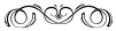 